                                                DRODZY RODZICE, SERDECZNIE ZAPRASZAMY WAS NA UROCZYSTOŚĆ Z OKAZJI  „DNIA MAMY I TATY”, KTÓRA ODBĘDZIE SIĘ W DNIU  27.05.2022 (PIĄTEK) O GODZ. 14.00  W SALI GRUPY  VIII.  PROSIMY  O PRZYJŚCIE 1 RODZICA DO KAŻDEGO DZIECKA. PO UROCZYSTOSCI CZEKAJĄ NA WAS NIESPODZIANKI                                                                                                         ZAPRASZAMY                                                                                                               DZIECI Z GRUPY V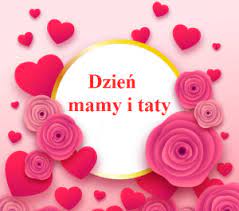 